Column Method AdditionRemember to start with the Units column, use a number line or objects to help you.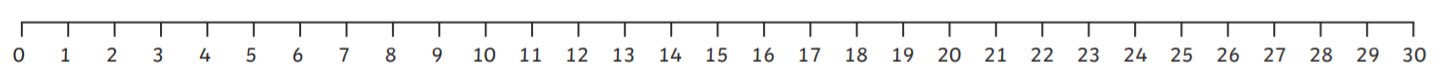 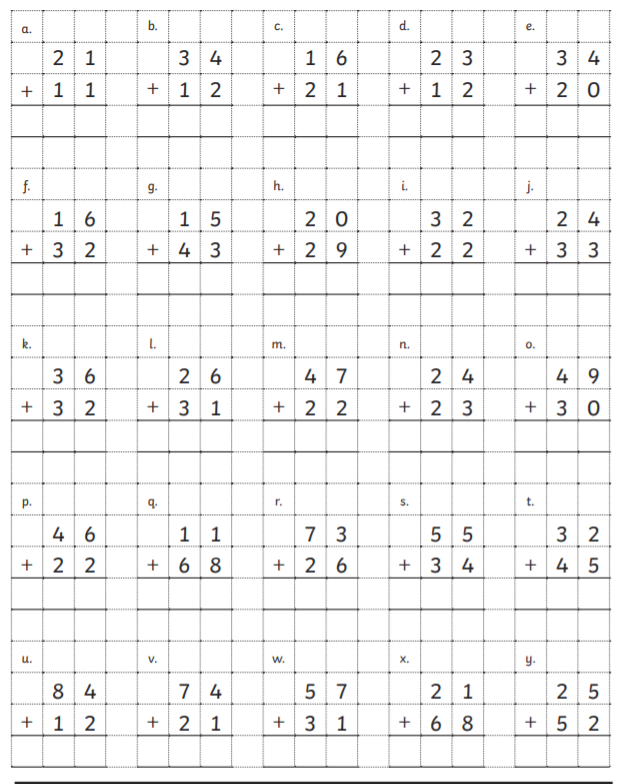 ExtensionUse the column method to find the answer to these sums.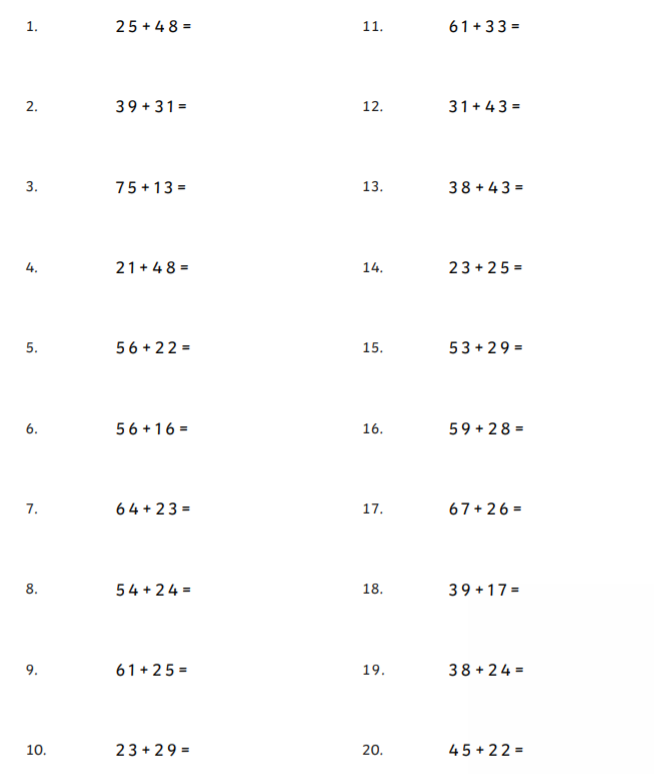 